Science Visits and Visitors2023-2024Year 1 and 2Year 1 and 2 children learnt all about what cats need from an online visit by the Cats Protection Trust.  This linked to the Science learning on the basic needs of animals.  Year 1 and 2 children used this to create a leaflet on how to look after pets. 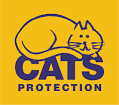 Whole schoolOn the 21st February 2024 the Royal Institution will visit Kings Avenue as part of their Science in Schools programme. They will provide two interactive workshops for children across the school all about health and medicine. Staff will also benefit from a staff meeting facilitated by the Royal Institution.  This has been made possible by funding from the Royal Institution. 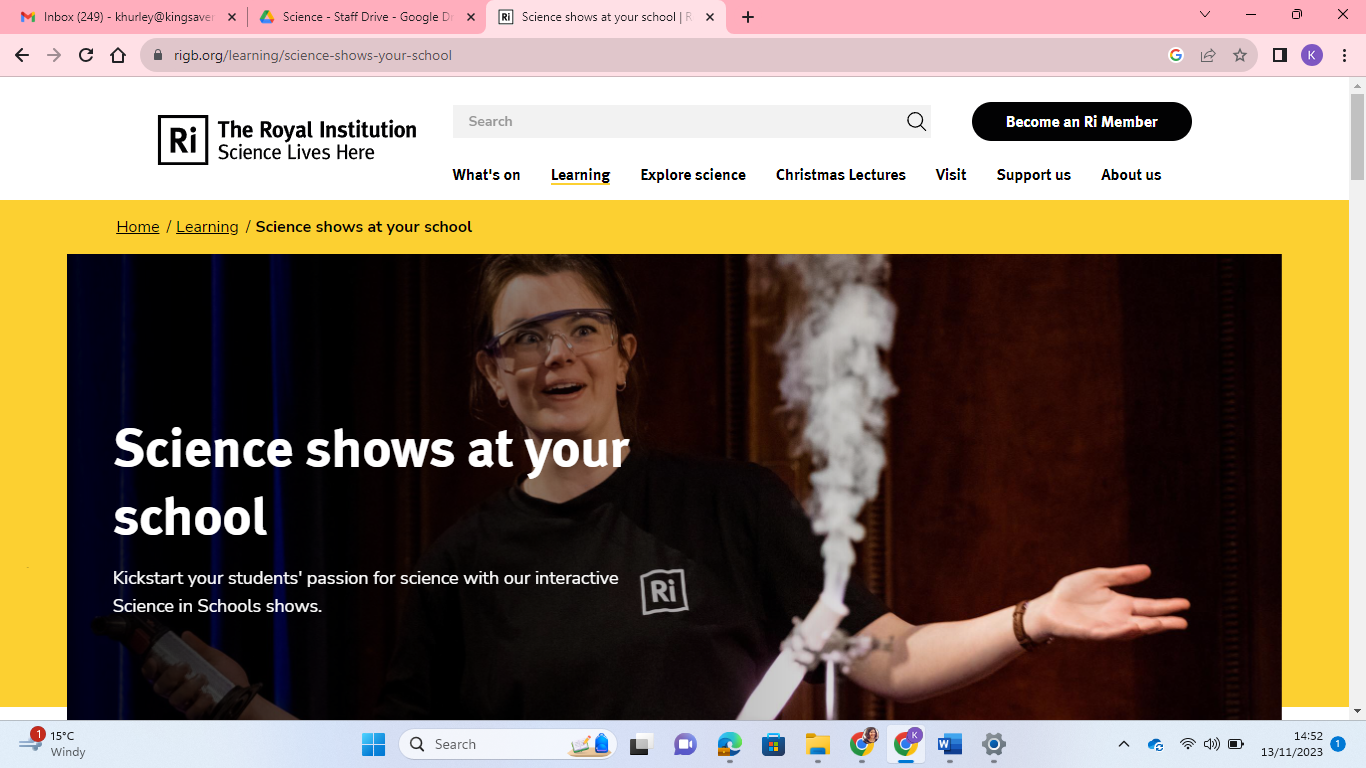 